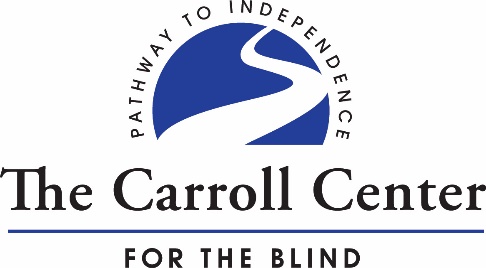 The Carroll Center for the Blind               770 Centre StreetNewton, MA  02458(617) 969-6200VOLUNTEER APPLICATIONName: Address:Home Phone: Work Phone: Email:  Volunteer Interests (at the Center).Times Available:   Daytime       	 Evenings   	 Weekdays		Weekends              How many days a week? 	# days per week: 	# hours: Restrictions (if any):                                                                 Reference:  Individual who can be contacted (non-family member)Name:  Phone: Address: Please continue to next page…1. What experiences/skills to you bring to a volunteer position?2. What volunteer work have you done in the past?3. Do you speak any other languages than English?4. Do you have a family member who is visually impaired?5. Are you doing this volunteer activity as a requirement for a school/course? If so, please list the program and contact:6. Will your hours need to be verified?*Please attach a resume if you have one and/or list special skills you have, especially technology/computer programs. * Summer Youth Program Carroll Store Dining Hall Brailler Servicing Grounds/ Maintenance Administrative Support Teaching Assistant Sighted Guide Sailors Special Event(ie. Walk for Independence)